BLOG WORKSHEETBIOLOGY  CLASS 10                                                                                Teacher Name:  Uzma Amer	        Class:   10         Biology    Date: 12th jan’18Q.1. Choose the best answers: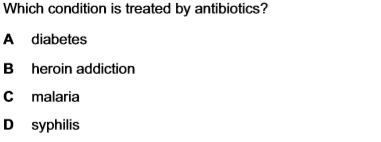 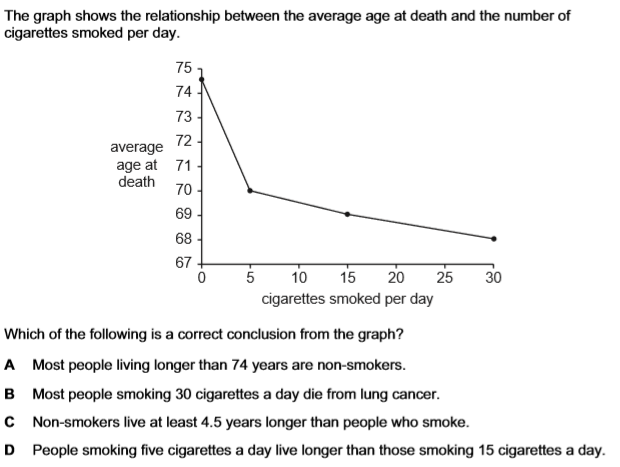 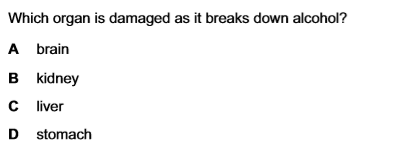 Q.2.what is antibiotic?Describe large scale production of a named antibiotic.Explain the advantages and the danger of using antibioticsDescribe the dangers of heroin abuse.